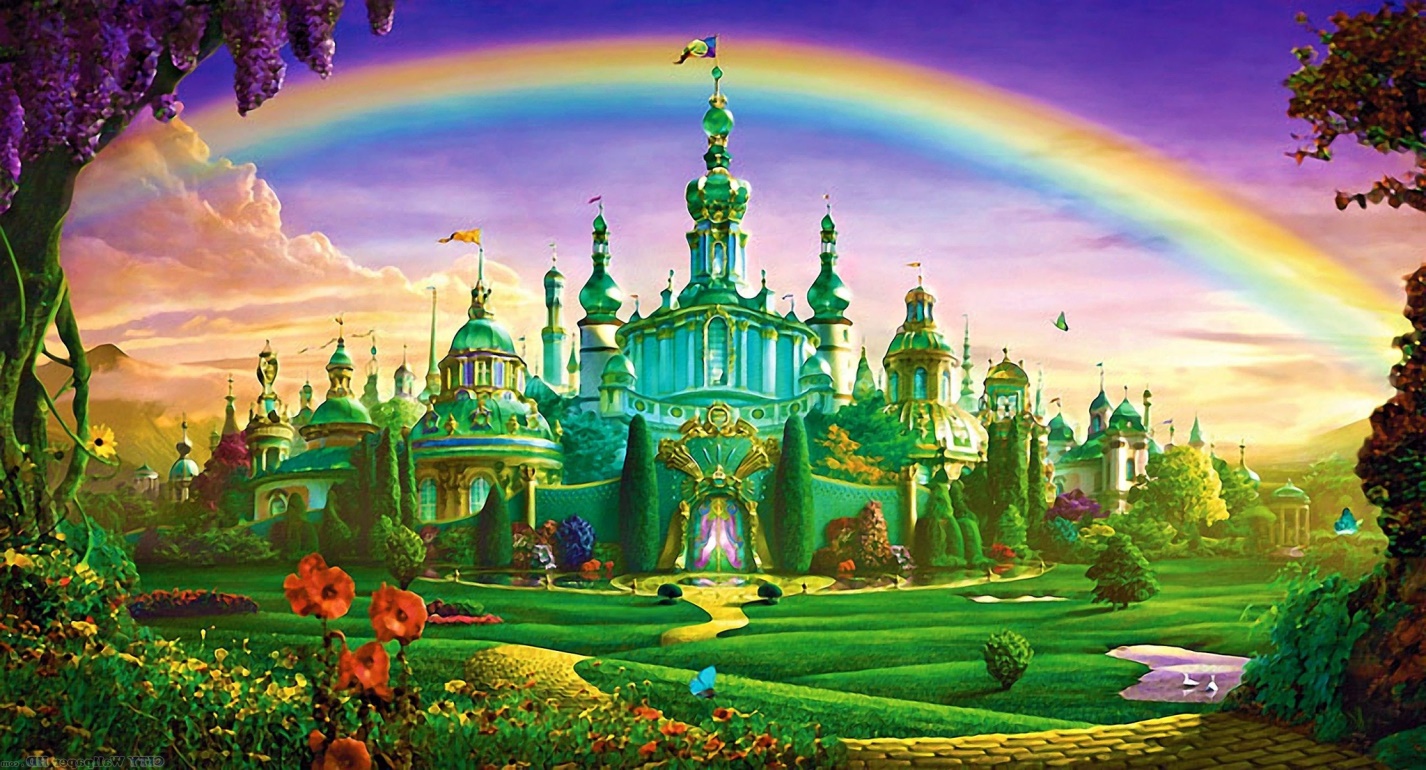 «Сказочное путешествие»Воспитатель Джангулаева Диана ВисраиловнаОбразовательная область: « социально-коммуникативное развитие»Цель. Развитие эмоционально-личностной сферы детей по средствам психогимнастики.Задачи.1. Коррекция эмоционально-личностных проблем детей.2. Раскрыть перед ребёнком разнообразие эмоционального мира.3. Сформировать у детей понимания себя личностью, понимание собственной уникальности и уникальности других людей.4. Развивать способность понимать других людей и их эмоциональное состояние.5. Улучшение  у детей возможности адаптироваться к различным жизненным ситуациям.6. Воспитывать отзывчивость, уважительное отношение друг к другу.Ход занятия:(Вход под музыкальное сопровождение в наряде волшебницы)- Здравствуйте Ребята, я волшебница! Как я рада всех вас видеть. Я вижу у нас гости, давайте мы их поприветствуем, прогоним грустное настроение и подарим друг другу и нашим гостям самую добрую улыбку.Упражнение «Радость начинается с улыбки».Психогимнастика: К солнышку потянулисьЛучики взяли,К сердцу прижали,Людям отдали,И заулыбались.Сейчас я хочу пригласить вас в сказку.- Это будет не простое путешествие. Дело в том, что один злой колдун (слайд 2 колдун+ по щелчку принцесса) похитил дочь сказочного короля. Король очень просит помочь ему выручить принцессу. За это он пообещал нас вознаградить.- Поможем принцессе? (о.д.)- И в данный момент я предлагаю отправиться в сказку. Посмотрите, а вот и сказочные ворота, (слайд 3 ворота) нам надо попасть во внутрь. Подойдите ко мне. Закройте глазки, я скажу волшебные слова, и мы окажемся в сказке.(слайд 4) «1,2,3 в сказку попади». От кройте глаза.  (слайд 5 картинка со сказкам)-Посмотрите, как здесь все сказочно. Будьте внимательны. Ребята, расскажите из каких сказок герои и какие они, опишите их характер.- Вот и замок короля (слайд 6), от которого проложен дорога в темное царство колдуна.Но для того, чтобы отправиться на спасение принцессы, нам нужно выбрать путь по карте, чтобы дойти до замка колдуна. (слайд 7 карта) - Рассмотрите карту, что нам нужно преодолеть на пути? (о.д.)- Ребята, я предлагаю начать наше путешествие сначала через лес(предложить сначала пройти через лес, затем через поле и речку т.д.).- Или может, вы хотите отправится через поле…Дети предлагают свое мнение. (размышление кого опасного мы встретим в лесу или в поле).- Ребята мы выбрали путь. (слайд 8 лес) И нам пора отправляться в путешествие в страну темного царства. Но чтобы колдун испугался нас, давайте покажем, какие мы грозные бойцы, и пройдем через лес маршируя воображая себя грозными бойцами ( мелодия «Марш»).(Пройти через лес змейкой маршируя)Я вижу вы очень устали в пути, присядьте на камни, отдохните, а я расскажу вам одну историю, которая случилась давным - давно.(дети садятся, фоном звучит музыка Сен-Санса «Лебедь»)История произошла на одном острове этого королевства очень давно. В середине острова когда-то лежал огромный камень. Он был такой большой, что разделял остров на две половины, и жители одной части острова ничего не знали о жителях другой. Справа у камня была маленькая норка, в которой жила змея Маша. Каждое утро Маша выползала на камень (дети вместе с воспитателем описывают правой рукой дугу – из-за спины вверх), смотрела вправо, (дети поворачивают согнутую кисть руки вправо), потом влево (поворачивают кисть налево) и вздыхала, потому что никого не было вокруг, а ей очень хотелось поговорить с кем-нибудь. Ей было очень грустно, поэтому она целыми днями лежала на камне и грела на солнышке свою спинку, а вечером Маша благодарила Солнышко и уползала в свою норку.(дети описывают правой рукой дугу – вниз за спину).А с другой стороны камня в такой же маленькой норке жила змея Даша. Каждое утро Даша выползала на большой теплый камень, смотрела влево, вправо (дети повторяют движения левой рукой). «Никого!» - вздыхала Даша, ложилась на камень и грелась на нём целый день. Вечером она благодарила солнышко и уползала в сою норку. ( дети описывают левой рукой дугу за спину).Но однажды утром Даша и Маша как обычно выползли из своих норок (дети описывают дуг обеими руками) и устремились на камень. Когда они стали смотреть по сторонам, (движения рук вправо- влево), то увидели друг друга.«Ах!» - удивилась Маша. «Здравствуй!» - сказала Даша. Змеи познакомились и подружились. Они разговаривали друг с другом целый день. А вечером они поблагодарили солнышко за тёплый денёк и уползли в свои норки, но они договорились, что теперь каждый день будут встречаться на камне.Итак, ребята, какие змеи жили на острове? (грустные, печальные, одинокие…) (покажите смайлик настроения змей)- Как изменилось их настроение, когда они познакомились? (они обрадовались, стали счастливыми и перестали быть грустными) (покажите смайлик настроения змей).- Может быть, чтобы наш путь был легким и мы с вами оставим грусть на этих камнях? (о.д.)- Давайте улыбнемся друг другу и пойдем дальше. (слайд 9 конфетное дерево)- Стойте, посмотрите вот так чудо – конфетное дерево (Психогимнастика: воображая Дети подходят к дереву с конфетами, воображаемо берут по одной конфете и благодарят дерево, потом разворачивают бумажки и берут конфеты в рот. По детским лицам видно, что угощение вкусное. Мимика: жевательные движения, улыбка.)- Давайте его рассмотрим. Кто какие конфеты увидел? (о.д.)-Ребята конфетное дерево хочет угостить нас конфетами. Мы их попробуем и только потом сможем идти дальше.- Ветки наклоняйте осторожно, чтобы не сломать. Осматривайте дерево со всех сторон. Какое удовольствие сесть вкусную конфету!. Ребята покажите какая вкусная конфета, оближите шоколад с губ, погладьте свой животик от удовольствие.- Дети какая начинка у ваших конфет? какого цвета? какой формы? чем пахнет? что нарисовано на фантике?(о.д.)- Конфет наелись, теперь в путь, у нас мало времени, надо скорее спасать принцессуидем дальше. (слайд 10 цветочное поле)- Ребята, вот и цветочное поле, нам с вами нужно его быстро преодолеть.- Поэтом сейчас я вас превращу в шмелей, и мы с вами полетим. Взмахнуть волшебной полочкой. Вот мы и шмели полетели. (Музыка полет шмеля)- В волшебной стране очень любят внимательных и заботливых детей. Ребята наш путь очень тяжелый и опасный. (слайд 11темное царство с тенями +музыка)Посмотрите, мы не заметили, как вошли в темное царство.- Посмотрите там разные, страшные тени. Вам страшно? (о.д.)- Покажите, как вам страшно. (изображаем страх)- А ,когда вам еще бывает страшно? (о.д.)- Ребята, а давайте прогоним наш страх.-Давайте попробуем перетанцевать эти тени. Если мы хорошо все сделаем, то они исчезнут.(На экране появляются заставки теней и музыка -слайд 12 - футаж) (дети выполняют такие же движения)-Ура! (слайд 13 темное царство без теней) Все тени исчезли. Вы все сделали правильно. Молодцы!- Идем дальше.- Ребята а, вот и речка (слайд14 река с мостом), но посмотрите мост сломан. Поэтому через него мы пойдем, аккуратно перешагивая, потихоньку, на цыпочках(мелодия шум воды).- Молодцы, преодолели это препятствие.- Но посмотрите, нам навстречу летит дракон. (слайд 15 дракона + музыка- футаж).Игра «изобрази дракона».- Ребята, чтобы дракон нас не тронул, давайте мы с вами его напугаем (под музыку изобразим того дракона которого вы увидели в своем воображении). (музыка, дети изображают дракона).- Молодцы ребята, дракон нас не тронул и полетел в другую сторону. -Ребята, нам надо торопиться. Мы обошли дракона, и нам осталось совсем чуть – чуть до спасения принцессы.- Посмотрите, а вот и замок! (слайд 16 замок с заваленным входом).Но вход заложен камнями, надо его разобрать. Только камни тяжелые. (Изобразить разбор завала камней пантомимикой)(Ребенок по воображаемо берет камень, бросает и отдыхает)Молодцы, вот мы и разобрали вход. (слайд17 замок).- Давайте войдем в замок, только нам нужно быть осторожными, оглядывайтесь, нет ли тут колдуна. ( слайд 18 внутри замка + тревожная музыка- футаж)(Слайд 19, принцесса спит).- Смотрите, а вот и принцесса, но она почему-то не подвижна. Это чары колдуна, надо её расколдовать.- А расколдовать мы ее сможем, только подарив друг другу теплое добро, и улыбку.- Знаете, а у меня есть один очень добрый мальчик, хотите послушать про него историю? (о.д.) (присесть на стульчики)Этюд «Просто старушка». (Рассказывание истории В. Осеевой отражение отрицательных черт характера) (Музыкальное сопровождение)По улице шли мальчик и девочка. А впереди них шла старушка. Было очень скользко. Старушка поскользнулась и упала.-Подержи мои книжки – крикнул мальчик, передавая девочке свою сумку, и бросился на помощь старушке.Когда он вернулся, девочка спросила его:-Это твоя бабушка?- Нет ответил мальчик.-Мама?- удивилась девочка- Нет!-Ну тетя? Или знакомая?- Да нет же, нет! – ответил мальчик. - Это просто старушка.- Ребята, как поступил мальчик? Какой он? (о. д.)- А как бы поступила девочка, если бы она была одна? Она подошла бы к бабушке? А вы помогаете бабушкам и дедушкам? Почему им нужна ваша помощь? (о.д.) - Ребята, а давайте разыграем эту историю. Кто желает?(разыграть историю.)- Итог нашей истории!- Чему учит нас эта история? (о.д.)Я думаю вы всегда будете внимательны и добры к старым людям, и не только к старым. И я думаю, что вы поняли, что старшим всегда нужно помогать.Упражнение «Теплое добро». (музыкальное сопровождение)- А теперь я хочу пригласить вас в круг добра, что бы могли подарить добро друг другу.Сейчас я повернусь к тому, кто справа от меня, дотронусь до его ладошки, улыбнусь, назову его по имени и скажу, что я дарю ему добро. Он повернется к своему соседу справа и сделает то же самое, и так до тех пор, пока каждый из вас не подарит добро своему соседу.- Посмотрите принцесса очнулась. (Слайд 20 с принцессой)- Ребята, мы спасли с вами принцессу, но теперь нам её нужно доставить домой. Давайте отправим принцессу на ковре самолете. И сами мы с вами тоже полетим до замка короля, вот на этом ковре самолете. (слайд 21 ковер самолет + музыка).(Изобразить полет на ковре самолете, посмотрите мы летим над речкой, а, вот и цветочное пол, лес, замок, приземляемся).(Появляется слайд 22 короля)-Сказочный король очень рад ( Ребята я благодарю вас, за спасение моей дочери, примите в награду вот этот сундучок (слайд 23 сундучок).- Давайте поблагодарим короля! (Спасибо!)- Вот и подошло к концу наше путешествие, нам пора отравляться в детский сад.(слайд 24 замок)Подойдите все ко мне, закройте глаза.(слайд 25) «1,2,3 в детский садик попади». (поставить сундучок)Вот мы и в саду, а, вот и сундучок подаренный королем.- Ребята посмотрите, а в сундучке-то конфеты.Анализ занятия. Рефлексия.- Ребята, расскажите пожалуйста, где мы с вами побывали, что делали? Что больше всего вам понравилось выполнять и т.д. (о.д.)Всем большое спасибо, попрощайтесь с гостями.До свидания, до новых встреч!